`                                                                    							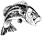 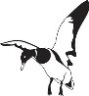 Saline Lake Game and Fish Preserve CommissionP. O. Box 847, Winnfield, LA  71483Meeting Date:  October 6, 2016Time: 6:30 PMLocation:  Winn Parish Courthouse – Upstairs Police Jury Meeting Room______________________________________________________________________Agenda:Call to Order - J. AthertonInvocation and Pledge – W. Smith / J. AthertonAdopt / Amend Agenda - J. AthertonSign In Sheet for Meeting - J. AthertonContact List Update – List of Volunteers to Call for Lake Information - J. AthertonIntroduction of Police Jury Members Present – J. AthertonIntroduction of Wildlife and Fisheries Representatives and Discussion of Changes in WLF Personnel – J. AthertonIntroduction of New Saline Lake Commission Members – J. AthertonAdopt Last Meeting Minutes (July 7, 2016) – CommissionDates for 2017 Meetings - CommissionDiscussion of Commissioners’ Responsibilities and Timing of Next Election of Officers for 2017Secretary / Treasurer – B. CarterDuck Blinds – W. SmithLong Range Tree Cutting – J. AthertonShort Term Spraying / Drawdowns - openDiscussion of Corp of Engineer Permits – J. AthertonFinancial Report – B. CarterStatus of Signs for High Water Events – J. AthertonShort Term Salvinia SolutionsDrawdown 2016 Extension – Status by Commission / WLFSalvinia Spraying Plan for 2016 – Status of Number of Days to Date for both Contract and WLF spray boats – Status by WLFDrawdown 2017 – Boardwalk Pipeline has submitted a request for a drawdown to make pipeline repairs – J. AthertonLong Term Salvinia SolutionTree Removal Plan Status – J. AthertonResolution Discussion for WWPJ - Regulations to be Included in the Saline Lake Management Plan - CommissionDuck Blind Permit Discussion – W. SmithAdjournment